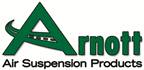 For the compressor the dryer rebuild portion of it should be straight forward. As for the compressor installation, the installation is pretty easy too. 1st Locate and remove the compressor from the left rear underneath the gas tank vicinity. Next is the wire harness has to be transferred from the old one to the new one. You’ll see 4 wires (Red, Black, Blue & White) The red and black (positive & negative) will match right up. Then the blue & white (compressor exhaust wires) does not have to go in any order. Next you’ll reconnect the existing airline to the dryer. 
Note: On your compressor there’s an external exhaust hose or reservoir hose, you won’t have to hook that up to ours. Just leave that off. So the only 2 connections made to our compressor will be the wire harness and the air line to the existing dryer. Next you mount the compressor back into the left rear of the vehicle and that should do it. 